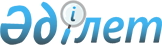 О внесении изменений в решение Теректинского районного маслихата от 28 декабря 2020 года № 48-15 "О бюджете Новопавловского сельского округа Теректинского района на 2021-2023 годы"Решение Теректинского районного маслихата Западно-Казахстанской области от 20 октября 2021 года № 13-7
      Теректинский районный маслихат РЕШИЛ:
      1. Внести в решение Теректинского районного маслихата "О бюджете Новопавловского сельского округа Теректинского района на 2021-2023 годы" от 28 декабря 2020 года № 48-15 (зарегистрировано в Реестре государственной регистрации нормативных правовых актов под № 6709) следующие изменения:
      пункт 1 изложить в новой редакции:
      "1. Утвердить бюджет Новопавловского сельского округа Теректинского района на 2021-2023 годы согласно приложениям 1, 2 и 3 соответственно, в том числе на 2021 год в следующих объемах:
      1) доходы – 41 454 тысячи тенге;
      налоговые поступления – 773 тысячи тенге;
      неналоговые поступления – 79 тысяч тенге;
      поступления от продажи основного капитала – 0 тенге;
      поступления трансфертов – 40 602 тысячи тенге;
      2) затраты – 41 497 тысяч тенге;
      3) чистое бюджетное кредитование – 0 тенге:
      бюджетные кредиты – 0 тенге; 
      погашение бюджетных кредитов – 0 тенге;
      4) сальдо по операциям с финансовыми активами – 0 тенге:
      приобретение финансовых активов – 0 тенге;
      поступления от продажи финансовых активов государства – 0 тенге;
      5) дефицит (профицит) бюджета – -43 тысячи тенге;
      6) финансирование дефицита (использование профицита) бюджета – 43 тысячи тенге:
      поступления займов – 0 тенге;
      погашение займов – 0 тенге;
      используемые остатки бюджетных средств – 43 тысячи тенге.";
      пункт 5 исключить;
      приложение 1 к указанному решению изложить в новой редакции согласно приложению к настоящему решению.
      2. Настоящее решение вводится в действие с 1 января 2021 года. Бюджет Новопавловского сельского округа на 2021 год
					© 2012. РГП на ПХВ «Институт законодательства и правовой информации Республики Казахстан» Министерства юстиции Республики Казахстан
				
      Исполняющая обязанности секретаря
районного маслихата

Ш. Какижанова
Приложение
к решению Теректинского
районного маслихата
от 20 октября 2021 года № 13-7Приложение 1
к решению Теректинского
районного маслихата
от 28 декабря 2020 года № 48-15
Категория
Категория
Категория
Категория
Категория
Сумма, тысяч тенге
Класс
Класс
Класс
Класс
Сумма, тысяч тенге
Подкласс
Подкласс
Подкласс
Сумма, тысяч тенге
Специфика
Специфика
Сумма, тысяч тенге
Наименование
Сумма, тысяч тенге
1) Доходы
41 454
1
Налоговые поступления
773
01
Подоходный налог
0
2
Индивидуальный подоходный налог
0
04
Налоги на собственность
773
1
Налоги на имущество
15
3
Земельный налог
46
4
Налог на транспортные средства
712
2
Неналоговые поступления
79
01
Доходы от государственной собственности
79
5
Доходы от аренды имущества, находящегося в государственной собственности
79
06
Прочие неналоговые поступления
0
1
Прочие неналоговые поступления
0
3
Поступления от продажи основного капитала
0
4
Поступления трансфертов
40 602
02
Трансферты из вышестоящих органов государственного управления
40 602
3
Трансферты из районного (города областного значения) бюджета
40 602
Функциональная группа
Функциональная группа
Функциональная группа
Функциональная группа
Функциональная группа
Сумма
Функциональная подгруппа
Функциональная подгруппа
Функциональная подгруппа
Функциональная подгруппа
Сумма
Администратор бюджетных программ
Администратор бюджетных программ
Администратор бюджетных программ
Сумма
Программа
Программа
Сумма
Наименование
Сумма
2) Затраты
41 497
01
Государственные услуги общего характера
25 705
1
Представительные, исполнительные и другие органы, выполняющие общие функции государственного управления
25 705
124
Аппарат акима города районного значения, села, поселка, сельского округа
25 705
001
Услуги по обеспечению деятельности акима города районного значения, села, поселка, сельского округа
25 705
05
Здравоохранение
0
9
Прочие услуги в области здравоохранения
0
124
Аппарат акима города районного значения, села, поселка, сельского округа
0
002
Организация в экстренных случаях доставки тяжелобольных людей до ближайшей организации здравоохранения, оказывающей врачебную помощь
0
07
Жилищно-коммунальное хозяйство
13 870
3
Благоустройство населенных пунктов
13 870
124
Аппарат акима города районного значения, села, поселка, сельского округа
13 870
008
Освещение улиц в населенных пунктах
1 450
011
Благоустройство и озеленение населенных пунктов
12 420
12
Транспорт и коммуникации
1 822
1
Автомобильный транспорт
1 822
124
Аппарат акима города районного значения, села, поселка, сельского округа
1 822
013
Обеспечение функционирования автомобильных дорог в городах районного значения, селах, поселках, сельских округах
850
045
Капитальный и средний ремонт автомобильных дорог в городах районного значения, селах, поселках, сельских округах
972
3) Чистое бюджетное кредитование
0
Бюджетные кредиты 
0
15
Трансферты
100
1
Трансферты
100
124
Аппарат акима города районного значения, села, поселка, сельского округа
100
048
Возврат неиспользованных (недоиспользованных) целевых трансфертов
100
Категория
Категория
Категория
Категория
Категория
Сумма
Класс
Класс
Класс
Класс
Сумма
Подкласс
Подкласс
Подкласс
Сумма
Специфика
Специфика
Сумма
Наименование
Сумма
5
Погашение бюджетных кредитов
0
01
Погашение бюджетных кредитов
0
1
Погашение бюджетных кредитов, выданных из государственного бюджета
0
4) Сальдо по операциям с финансовыми активами
0
Категория
Категория
Категория
Категория
Категория
Сумма
Класс
Класс
Класс
Класс
Сумма
Подкласс
Подкласс
Подкласс
Сумма
Специфика
Специфика
Сумма
Наименование
Сумма
Приобретение финансовых активов
0
6
Поступления от продажи финансовых активов государства
0
01
Поступления от продажи финансовых активов государства
0
1
Поступления от продажи финансовых активов внутри страны
0
5) Дефицит (профицит) бюджета
-43
6) Финансирование дефицита (использование профицита) бюджета
43
7
Поступление займов
0
01
Внутренние государственные займы
0
2
Договоры займа
0
Функциональная группа
Функциональная группа
Функциональная группа
Функциональная группа
Функциональная группа
Сумма
Функциональная подгруппа
Функциональная подгруппа
Функциональная подгруппа
Функциональная подгруппа
Сумма
Администратор бюджетных программ
Администратор бюджетных программ
Администратор бюджетных программ
Сумма
Программа
Программа
Сумма
Наименование
Сумма
16
Погашение займов
0
1
Погашение займов 
0
Категория
Категория
Категория
Категория
Категория
Сумма
Класс
Класс
Класс
Класс
Сумма
Подкласс
Подкласс
Подкласс
Сумма
Специфика
Специфика
Сумма
Наименование
Сумма
8
Используемые остатки бюджетных средств
43
01
Остатки бюджетных средств
43
1
Свободные остатки бюджетных средств
43